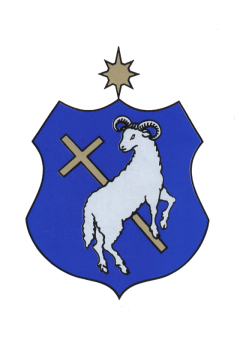 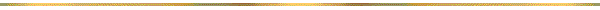 SZIGETSZENTMIKLÓS VÁROS 
ÖNKORMÁNYZATA 
KÉPVISELŐ-TESTÜLETÉNEK20/2021. (X.28.) ÖNKORMÁNYZATI RENDELETEa felnőtt korúakra vonatkozó szociális gondoskodásáról szóló 5/2015.(II.26.) önkormányzati rendelet módosításáról és a lakáshoz jutók helyi támogatásáról szóló 7/2017.(III.30.) önkormányzati rendelet hatályon kívül helyezésérőlSzigetszentmiklós Város Önkormányzatának Képviselő-testülete a szociális igazgatásról és szociális ellátásokról szóló 1993. évi III. törvény 26. §-ában és 132. § (4) bekezdés g) pontjában kapott felhatalmazás alapján, a Magyarország helyi önkormányzatairól szóló 2011. évi CLXXXIX. törvény 13. § (1) bekezdés 8 a. pontjában meghatározott feladatkörében eljárva a következőket rendeli el:1. §A felnőtt korúakra vonatkozó szociális gondoskodásról szóló 5/2015 (II.26.) önkormányzati rendelet 1. alcíme a következő 1/A. §-sal egészül ki:„1/A. §E rendelet alkalmazásában:a)	lakás: a lakások és helyiségek bérletére, valamint az elidegenítésükre vonatkozó egyes szabályokról szóló 1993. évi LXXVIII. törvény 91/A. § 1. pontja szerinti fogalom.b)	élettárs: a Polgári Törvénykönyvről szóló 2013. évi V. törvény 6:514. §-a szerinti fogalom.c)	lakóhely: a polgárok személyi adatainak és lakcímének nyilvántartásáról szóló 1992. évi LXVI. törvény 5. § (2) bekezdésében meghatározott fogalom.d)	panellakás: az a lakás, mely iparosított technológiával épült lakóházban található.e)	építés: építésnek minősül, ha a kérelmező jogerős és érvényes építési engedéllyel rendelkezik, vagy 300 m2 összes hasznos alapterületet meg nem haladó új lakóépület építése esetén az elektronikus építési napló készenlétbe helyezésével bejelentési kötelezettségének eleget tett.f)	életveszélyes állapotú lakás: az a lakás, amelyet az elsőfokú építéshatóság életveszélyessé minősített.g)	lakás lakhatóvá tétele: a szerkezeti károsodás nélküli, a lakhatást súlyosan befolyásoló, egészséges emberi tartózkodást nem biztosító körülmény elhárítása.”2. §(1) A Rendelet 2. § n) pontja helyébe a következő rendelkezés lép:(A Képviselő-testület szociális rászorultság esetén a jogosult számára jövedelme kiegészítésére az alábbi pénzbeli vagy természetbeni szociális ellátásokat nyújthatja:)„n)	veszélyhelyzeti pénzbeli támogatás,”(2) A Rendelet 2. §-a a következő o) ponttal egészül ki:(A Képviselő-testület szociális rászorultság esetén a jogosult számára jövedelme kiegészítésére az alábbi pénzbeli vagy természetbeni szociális ellátásokat nyújthatja:)„o)	lakáshoz jutók helyi támogatása.”3. §(1) A Rendelet 3. § (1) bekezdés j) pontja helyébe a következő rendelkezés lép:(A Képviselő-testület az alábbi ellátási formákkal kapcsolatos feladat- és hatásköreit a Polgármesterre ruházza át:)„j)	a 13/C. §-ban foglalt veszélyhelyzeti pénzbeli támogatás,”(2) A Rendelet 3. § (1) bekezdése a következő k) ponttal egészül ki:(A Képviselő-testület az alábbi ellátási formákkal kapcsolatos feladat- és hatásköreit a Polgármesterre ruházza át:)„k)	a 36/B.§ (8) bekezdésében meghatározott jelzálogjog, elidegenítési és terhelési tilalom bejegyeztetése az ingatlan-nyilvántartásba és a 36/B. § (8) bekezdésében foglalt időtartam lejártával vagy a támogatás visszafizetése esetében, annak törlésére irányuló engedély kiadása.”(3) A Rendelet 3. § (2) bekezdés e) pontja helyébe a következő rendelkezés lép:[A Képviselő-testület az alábbi ellátási formákkal kapcsolatos feladat- és hatásköreit a Szociális és Egészségügyi Bizottságra (a továbbiakban: Bizottság) ruházza át:]„e)	a 19/A. §-ban foglalt lakbértámogatás,”(4) A Rendelet 3. § (2) bekezdése a következő f) ponttal egészül ki:[A Képviselő-testület az alábbi ellátási formákkal kapcsolatos feladat- és hatásköreit a Szociális és Egészségügyi Bizottságra (a továbbiakban: Bizottság) ruházza át:]„f)	a 36/A.§-ban foglalt lakáshoz jutók helyi támogatása.”4. §A Rendelet 5. § (1) bekezdése helyébe a következő rendelkezés lép:„(1) A rendeletben szabályozott szociális ellátások iránti kérelmet, a (2) bekezdésben foglaltak kivételével, a Szigetszentmiklósi Polgármesteri Hivatalnál kell előterjeszteni, kizárólag a rendelet 2.-9. mellékletét képező formanyomtatványon, az abban foglalt kötelező mellékletek csatolásával.”5. §A Rendelet III. Fejezete a következő alcímmel egészül ki:„15/A. Lakáshoz jutók helyi támogatása36/A. §(1) A lakáshoz jutók helyi támogatása (a továbbiakban: támogatás) a)	kamatmentes kölcsön, vagyb)	vissza nem térítendő támogatásformájában nyújtható.(2) Támogatásban azok az arra rászoruló magyar állampolgárok részesíthetők, akika)	házasok, amennyiben a házastársak egyike legalább 3 éve állandó bejelentett szigetszentmiklósi lakóhellyel rendelkezik, vagyb)	élettársak, a 25. életévüket mindketten betöltötték, és legalább 3 éve azonos szigetszentmiklósi bejelentett lakóhellyel rendelkeznek, vagyc)	egyedülálló nagykorú személy, aki legalább 15 éve Szigetszentmiklóson állandó bejelentett lakóhellyel rendelkezik.(3) Nem adható támogatás annak, akinek vagy a vele együtt lakó, vagy együtt költöző személyek valamelyikéneka)	önkormányzati lakáson fennállt bérleti joga a bérbeadó felmondása miatt szűnt meg,b)	a lakásra tulajdonjoga, önkormányzati lakásra vonatkozó vételi joga elővásárlási jog gyakorlásával vagy a bent lakó bérlőt megillető jog, kedvezmény alapján keletkezik,c)	az építéshez szükséges telek nincs a tulajdonában,d)	a megvásárolni, építeni kívánt lakásának lakószoba száma meghaladja a lakáscélú állami támogatásokról szóló 12/2001. (I.31.) Kormányrendelet 3.§ (2), (3) bekezdéseiben foglalt szobaszám felső határát,e)	lakhatása az ország területén bármilyen módon - tulajdonjog, tulajdoni illetősége, holtig tartó haszonélvezeti joga, állandó használati joga révén - megoldott,f)	vagyona van,g)	a Ptk. 8:1. § (1) bekezdés 1. pontjában meghatározott közeli hozzátartozójától szerzi meg az ingatlan tulajdonjogát.(4) Nem adható támogatás, haa)	a kérelmező vagy a vele együtt lakó, együtt költöző személy valamelyikét korábban bármely önkormányzat lakáscélú támogatásban részesítette,b)	a kérelmező vagy a vele együtt lakó, együtt költöző nagykorú személy valamelyike a bűntettesek nyilvántartásában szerepel,c)	a kérelem benyújtásakor építés esetén a kérelmező már használatbavételi engedéllyel rendelkezik,d)	a kérelmező és a vele együtt lakó, együtt költöző személyek számát figyelembe véve az egy főre jutó havi nettó átlagos jövedelem családok esetén az öregségi nyugdíjminimum 400 %-át meghaladja,e)	Szigetszentmiklós Város tárgyévi költségvetésében a támogatás céljára biztosított éves keretösszeg elfogyott,f)	az ingatlan szerződésben foglalt vételárafa)	lakossági szabadforgalomban történő vásárlás esetén a 40 millió forintot,fb)	panellakás vásárlása esetén a 30 millió forintotmeghaladja,g)	lakóház építése esetén az ingatlan értéke a 25 millió forintot meghaladja,h)	nem tekinthető biztosítottnak a kamatmentes kölcsön visszafizetése.(5) A (4) bekezdés h) pontjában foglaltak szerint nem tekinthető a visszafizetés biztosítottnak, ha a kérelmező és a kérelmező házastársa, vagy élettársa sem rendelkezik munkaviszonnyal vagy munkaviszonyból származó jövedelemmel, továbbá ha akár mindkét fél, akár egyik fél munkaviszonyban állása ellenére kérelmező családjában az egy főre jutó havi nettó átlagos jövedelem nem éri el a mindenkori öregségi nyugdíj legkisebb összegének 80%-át.36/B. §(1) A támogatás Szigetszentmiklós város közigazgatási területén lévő a)	magántulajdonú lakás építéséhez,b)	magántulajdonban álló új, vagy használt lakás vásárlásához,c)	nem lakás céljára szolgáló helyiség lakássá történő átalakításához,d)	magántulajdonban álló lakás legalább 1 lakószobával történő bővítéséhez, komfort nélküli vagy félkomfortos lakás esetén komfortfokozat növeléséhez,e)	magántulajdonban álló lakáson olyan munkálatok elvégzéséhez, amelyekea)	az építéshatóság igazolása alapján életveszélyes állapot elhárítására, a lakás helyreállítására vagyeb)	a lakás lakhatóvá tételére szolgálnaknyújtható.(2) E rendelet 36/A. § (1) bekezdés a) pontja szerinti támogatás mértéke:a)	a 36/B. § (1) bekezdés a), b) pontjaiban meghatározott esetekben legfeljebb 700.000 Ft,b)	a 36/B. § (1) bekezdés c), d) és e), pontjaiban meghatározott esetekben legfeljebb 350.000 Ft.(3) A magántulajdonú lakás építéséhez nyújtott kamatmentes kölcsön kifizetése csak abban az esetben engedélyezhető, ha a megvalósítani kívánt lakás műszaki készültsége a 30%-ot elérte (alapozás, teherhordó falazat födém nélkül) és azt az építéshatóság igazolta.(4) E rendelet 36/A. § (1) bekezdés b) pontja szerinti támogatás mértéke:a)	a 36/B. § (1) bekezdés a), b) pontjaiban meghatározott esetekben legfeljebb 600.000 Ft,b)	a 36/B. § (1) bekezdés c), d), és e) pontjaiban meghatározott esetekben legfeljebb 300.000 Ft.(5) A támogatás iránti kérelem elbírálását megelőzően az igénylő vagyoni viszonyai, lakhatásának körülményei tisztázása érdekében helyszíni szemle alapján környezettanulmányt kell készíteni, mely elkészítéséről a jegyző gondoskodik.(6) Nem kell helyszíni szemlét tartani, ha a kérelemből és mellékleteiből megállapítható, hogy az igénylővel szemben az e rendelet 36/A. §-ában felsorolt kizáró okok valamelyike áll fenn.(7) Szigetszentmiklós Város Polgármesteri Hivatalának Pénzügyi Osztálya a támogatás megállapítását követőena)	a támogatás összegét a szerződés átvételét követő 8 napon belül átutalja,b)	nyilvántartja a támogatás összegét, törlesztését és három havi törlesztés elmaradása esetén tájékoztatja a Bizottságot a visszafizetés teljesítéséről,c)	intézkedik a hátralékos vagy esedékessé váló összeg beszedése iránt.(8) A támogatással érintett ingatlanra az ingatlan-nyilvántartásba jelzálogjogot, valamint ennek biztosítására elidegenítési és terhelési tilalmat kell bejegyeznia)	a kamatmentes kölcsön összege és járulékai erejéig a támogatás időtartamára,b)	vissza nem térítendő támogatás esetén 10 évre.(9) A kamatmentes kölcsön összegét legfeljebb 10 év alatt kell visszafizetni, ez alól felmentés nem adható.(10) A kölcsöntörlesztés megkezdését követő 1 év elteltével kérelemre legfeljebb 2 évre engedélyezhető a törlesztés felfüggesztése, ha a támogatást igénybe vevő 1 főre jutó havi nettó átlagjövedelme nem éri el a mindenkori öregségi nyugdíj legkisebb összegének 150 %-át. A visszafizetés időtartama azonban ezekben az esetekben sem haladhatja meg a 10 évet.36/C. §(1) A fennálló tartozás visszafizetése a Ptk. szerinti kamat összegével növelten egy összegben esedékessé válik, ha a kamatmentes kölcsönben részesítetta)	3 havi törlesztő részlettel késedelembe esik vagy nem a szerződésben foglaltaknak megfelelően teljesít, és ezen tartozását írásbeli felszólítás ellenére sem rendezi,b)	a támogatásban részesítését valótlan tények közlésével, adatok elhallgatásával vagy más módon befolyásolta,c)	a kamatmentes kölcsön összegét a szerződésben rögzített céltól eltérően használta fel,d)	a támogatással érintett lakásra vonatkozó tulajdonjogának az ingatlan-nyilvántartásba való bejegyeztetéséről a kamatmentes kölcsön felvételétől számított 30 napon belül nem gondoskodik.(2) Ha a szerződés érvényes megkötését követően a teljesítés olyan okból válik lehetetlenné, amelyért egyik fél sem felelős, a szerződés megszűnik és az eredeti állapotot kell visszaállítani.(3) A (2) bekezdésben meghatározott esetben a támogatást igénybe vevő kérheti, hogy a már megítélt támogatást másik, e rendeletben foglalt feltételeknek megfelelő lakás vásárlásához, vagy építéséhez felhasználhassa.”6. §A Rendelet 37. §-a a következő (10) bekezdéssel egészül ki:„(10) A 36/A. § (1) bekezdésébe foglalt támogatást a döntésre jogosult méltányosságból megállapíthatja, haa)	a 36/A.§ (3) bekezdés d) pontja szerinti szobaszám felső határát,b)	a 36/A.§ (4) bekezdés d) pontjában meghatározott jövedelemhatárt,c)	a 36/A.§ (4) bekezdés f) pontjában meghatározott értékhatártlegfeljebb 30%-kal haladja meg.”7. §A Rendelet a 1. melléklet szerinti 9. melléklettel egészül ki.8. §Hatályát veszti a lakáshoz jutók helyi támogatásáról szóló 7/2017. (III. 30.) önkormányzati rendelet.9. §Ez a rendelet a kihirdetését követő napon lép hatályba.ZÁRADÉKSzigetszentmiklós Város Önkormányzatának Képviselő-testülete ezen rendeletét 2021. október 27. napján alkotta, 2021. október 28. napján kihirdetésre került.dr. Szilágyi Anita
jegyzőmelléklet a 20/2021. (X.28.) önkormányzati rendelethez9. melléklet az 5/2015. (II.26.) önkormányzati rendelethezI. Személyi adatok:1. A kérelmező személyére vonatkozó személyi adatok:Neve:………….………………………………………………………………………………..……..….Születési neve:…………………………………………………………………………………………...Anyja neve:……………………………………………………………………………………………..Szül. hely,év, hó nap:………………………………………………………………...………………….Lakóhely:……………………………………..……………...……………………….…………………Tartózkodási hely:…………………………………………………..………..………………………....Értesítési/utalási cím:…………………………………………………………………………..……….TAJ száma:.……………………………………………………………………………………………...Állampolgársága:……………………………………………………………….………………..……..Telefonszám:…………………………………………………………………………………….…..…..Fizetési számlát vezető pénzintézet neve, számlaszám (a támogatás folyósítása elődlegesen folyószámlára történik): ……………………………………………………..……………………………………………………..Kijelentem, hogy életvitelszerűen a lakóhelyemen vagy a tartózkodási helyemen élek (a megfelelő rész aláhúzandó).2. A kérelmező családi állapota: egyedül élő hajadon /nőtlen elvált házastársártól külön él özvegy házastársával / élettársával él együtt   3.Kérelmező idegenrendészeti státusza (nem magyar állampolgárság esetén) szabad mozgás és tartózkodás jogával rendelkező, vagy EU kék kártyával rendelkező, vagy bevándorolt/letelepedett, vagy menekült/oltalmazott/hontalan.4. A kérelmezővel azonos lakcímen élő házastársára/élettársára vonatkozó adatok:Neve:……….………………………………………………………………………………………….….Születési neve:…………………………………………………………………………………………....Anyja neve:…………………………………………………………………………………………..….Szül. hely,év, hó nap:………………………………………………………………...………………..…Lakóhely:……………………………………..……………...…………………….………………….…Tartózkodási hely:…………………………………………………..………..………………………...TAJ száma:.………………………………………………………………………………………..…...5. A kérelmezővel azonos lakcímen élő, eltartott gyermekek száma összesen: …….…… fő6. A kérelmezővel azonos lakcímen élőkre vonatkozó adatok:*Ebben az oszlopban kell feltüntetni.Ha a gyermekre tekintettel gyermekgondozási segélyt, gyermeknevelési támogatást, gyermekgondozási díjat vagy terhességi gyermekágyi segélyt folyósítanak vagy ha a 20 évesnél fiatalabb gyermek nem jár oktatási intézménybe, de önálló keresettel még nem rendelkezik, vagy ha életkortól függetlenül a tartós betegség vagy fogyatékosság fennállását, amennyiben ez az állapot a gyermek 25. életévének betöltését megelőzően is fennállt.II. Jövedelmi adatok:A kérelmező, valamint házastársa/élettársa és a velük egy háztartásban élők havi jövedelme forintban:III. A kérelem indokolása:A támogatást Szigetszentmiklós, ……………………….………..szám …………hrsz.alatt lévőa)	magántulajdonú lakás építéséhez,b)	magántulajdonban álló új, vagy használt lakás vásárlásához,c)	nem lakás céljára szolgáló helyiség lakássá történő átalakításához,d)	magántulajdonban álló lakás legalább 1 lakószobával történő bővítéséhez,               komfort nélküli vagy félkomfortos lakás esetén komfortfokozat növeléséhez, e)	magántulajdonban álló lakáson olyan munkálatok elvégzéséhez, amelyek ea)	az építéshatóság igazolása alapján életveszélyes állapot elhárítására, a lakás helyreállítására vagy eb)	a lakás lakhatóvá tételére szolgálnak kérem megállapítani. A támogatott ingatlan értéke: ………………………….Forint.Saját tőke:………………………………………………Forint.Banki hitel:……………………………………………..Forint.Igényelt támogatás:…………………………………….Forint.………………………………………………………………………………….….……………………………………..............................................................................................................................................................................................................................................................................................................IV. NyilatkozatokKijelentem, hogy a lakáshoz jutók helyi támogatásának feltételeit megismertem, ellenem és a velem egy háztartásban élőkkel szemben a támogatás megállapítását kizáró ok nincs.Tudomásul veszem, hogy a kérelemben közölt jövedelmi adatok valódiságát a szociális igazgatásról és a szociális ellátásokról szóló 1993. évi III. törvény 10. §-ának (7) bekezdése alapján a szociális hatáskört gyakorló szerv – a NAV hatáskörrel és illetékességgel rendelkező igazgatósága útján - ellenőrizheti.Hozzájárulok a kérelemben szereplő adatoknak a szociális igazgatási eljárás során történő felhasználásához.Büntetőjogi felelősségem teljes tudatában kijelentem, hogy a fenti adatok a valóságnak megfelelnek. Dátum: ................................................A kérelemhez mellékelni kell:a)	a kérelem benyújtását megelőző hónap nettó jövedelemigazolásait valamennyi családtag és együtt költözők vonatkozásában,b)	meglévő pénzintézeti, valamint munkáltatói hitelre vonatkozó igazolást,c)	nappali közép és felsőfokú oktatásban tanulók esetén iskolalátogatási igazolást, d)	a pénzbeli és természetbeni szociális ellátások igénylésének és megállapításának, valamint folyósításának részletes szabályairól szóló 63/2006. (III.27.) Kormányrendelet 1. számú melléklete szerinti vagyonnyilatkozatot,e)	nyilatkozatot és egyéb igazoló dokumentumot a 4.§-ban foglalt kizáró okok vonatkozásában, f)	építés esetén jogerős és érvényes, 2 éven belüli építési vagy bővítési engedélyt, vagy az elektronikus építési napló készenlétbe helyezésének bejelentését, vagy a kérelem benyújtásakor a kérelem tárgyát képező hátralékos munkákra vagy bővítésre vonatkozó költségvetést, g)	vásárlás esetén adás-vételi vagy előszerződés másolatát.h) 	Kérelmező és házastársa/élettársa személyi igazolványát, lakcímkártyát, TAJ kártyáját, adókártyáját, 18 év feletti családtagok erkölcsi bizonyítványát.A lakáshoz jutók helyi támogatásának feltételei:1.) Támogatásban azok az arra rászoruló magyar állampolgárok részesíthetők, akika) házasok, amennyiben a házastársak egyike legalább 3 éve állandó bejelentett szigetszentmiklósi lakóhellyel rendelkezik, vagyb) élettársak, a 25. életévüket mindketten betöltötték, és legalább 3 éve azonos szigetszentmiklósi bejelentett lakóhellyel rendelkeznek, vagyc) egyedülálló nagykorú személy, aki legalább 15 éve Szigetszentmiklóson állandó bejelentett lakóhellyel rendelkezik.  2.) Nem adható támogatás annak, akinek vagy a vele együtt lakó, vagy együtt költöző személyek valamelyikéneka)	önkormányzati lakáson fennállt bérleti joga a bérbeadó felmondása miatt szűnt meg, b)	a lakásra tulajdonjoga, önkormányzati lakásra vonatkozó vételi joga elővásárlási jog gyakorlásával vagy a bent lakó bérlőt megillető jog, kedvezmény alapján keletkezik,c)	az építéshez szükséges telek nincs a tulajdonában,d)	a megvásárolni, építeni kívánt lakásának lakószoba száma meghaladja a lakáscélú állami támogatásokról szóló 12/2001. (I.31.) Kormányrendelet 3.§ (2), (3) bekezdéseiben foglalt szobaszám felső határát, e)	 lakhatása az ország területén bármilyen módon - tulajdonjog, tulajdoni illetősége, holtig tartó haszonélvezeti joga, állandó használati joga révén - megoldott,f)	vagyona van, g)	a Ptk. 8:1. § (1) bekezdés 1. pontjában meghatározott közeli hozzátartozójától szerzi meg az ingatlan tulajdonjogát.3.) Nem adható támogatás, haa)	a kérelmező vagy a vele együtt lakó, együtt költöző személy valamelyikét korábban bármely önkormányzat lakáscélú támogatásban részesítette, b)	a kérelmező vagy a vele együtt lakó, együtt költöző nagykorú személy valamelyike a bűntettesek nyilvántartásában szerepel,c)	a kérelem benyújtásakor építés esetén a kérelmező már használatbavételi engedéllyel rendelkezik, d)	a kérelmező és a vele együtt lakó, együtt költöző személyek számát figyelembe véve az egy főre jutó havi nettó átlagos jövedelem családok esetén az öregségi nyugdíjminimum 300 %-át meghaladja, e)	Szigetszentmiklós Város tárgyévi költségvetésében a támogatás céljára biztosított éves keretösszeg elfogyott,f)	az ingatlan szerződésben foglalt vételára fa)	lakossági szabadforgalomban történő vásárlás esetén a 20 millió forintot, fb)	panellakás vásárlása esetén a 15 millió forintotmeghaladja, g)	 lakóház építése esetén az ingatlan értéke a 25 millió forintot meghaladja,h)	nem tekinthető biztosítottnak a kamatmentes kölcsön visszafizetése.Tájékoztató a kérelem kitöltéséhezEgyedülálló az a személy, aki hajadon, nőtlen, özvegy, elvált vagy házastársától külön él, kivéve, ha élettársa van. A házastársak akkor tekinthetők különélőnek, ha a lakcímük különböző.Az egy főre jutó havi nettó átlag jövedelem a gyermekkel még nem rendelkező házasok esetén, amennyiben az egy főre jutó jövedelem meghaladja a maximumot, akkor az egy főre jutó jövedelmet úgy kell számítani, mintha már 1 gyermek megszületett volna. Panellakás az a lakás, amely iparosított technológiával épült lakóházban található. Nem tekinthető a visszafizetés biztosítottnak, ha a kérelmező és a kérelmező házastársa vagy élettársa sem rendelkezik munkaviszonnyal vagy munkaviszonyból származó jövedelemmel, továbbá, ha akár mindkét fél, akár egyik fél munkaviszonyban állása ellenére kérelmező családjában az egy főre jutó havi nettó átlagos jövedelem nem éri el a mindenkori öregségi nyugdíj legkisebb összegének 80%-át.Jövedelemigazolás-  kereső családtagok esetén munkáltató által kiállított, a kérelem benyújtását megelőző hónap nettó kereseti igazolás vagy munkabér jegyzék vagy nyilatkozat,- vállalkozó vagy őstermelő esetén a tárgyévben elért jövedelemről nyilatkozat,- munkanélküli ellátás esetén a Munkaügyi Kirendeltség megállapító határozat és az utolsó havi ellátás összegét igazoló szelvény vagy bankszámlakivonat, vagy nyilatkozat- gyermekgondozási támogatások, családi pótlék esetén az utolsó havi szelvény vagy bankszámlakivonat, vagy nyilatkozat-  nyugdíj, nyugdíjszerű rendszeres pénzellátás és árvaellátás esetén a kérelem benyújtását megelőző havi igazolószelvény vagy bankszámlakivonat és a Nyugdíjbiztosítási Igazgatóság által megküldött éves igazolás, vagy nyilatkozat,- házasság felbontása, gyermekelhelyezés, illetve a gyermektartásdíj esetén a megállapító bírósági végzés, gyermektartásról a szülők egyezsége esetén a Gyámhivatal igazolása, vagy nyilatkozat- egyéb jövedelem esetén a kérelmező büntetőjogi felelőssége mellett tett nyilatkozat.dr. Szilágyi AnitajegyzőNagy JánospolgármesterSzigetszentmiklósi
Polgármesteri Hivatal2310 Szigetszentmiklós,Kossuth Lajos utca 2.Szigetszentmiklósi
Polgármesteri Hivatal2310 Szigetszentmiklós,Kossuth Lajos utca 2.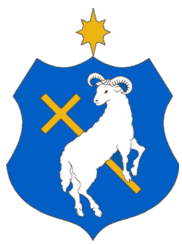  Cím:     2310 Szigetszentmiklós. Pf.40.Telefon:  36(24)505-5050Fax:         36 (24) 505-500 E-mail:  varoshaza@szigetszentmiklos.huKÉRELEMLAKÁSHOZ JUTÓK HELYI TÁMOGATÁSA MEGÁLLAPÍTÁSÁHOZKÉRELEMLAKÁSHOZ JUTÓK HELYI TÁMOGATÁSA MEGÁLLAPÍTÁSÁHOZKÉRELEMLAKÁSHOZ JUTÓK HELYI TÁMOGATÁSA MEGÁLLAPÍTÁSÁHOZKÉRELEMLAKÁSHOZ JUTÓK HELYI TÁMOGATÁSA MEGÁLLAPÍTÁSÁHOZABCDEFNév (ha eltérő születési neve is)Anyja neveSzületési helye, ideje (év, hó, nap)TAJ száma18. életévét betöltött személy esetén azon oktatási intézmény megnevezése, ahol tanulMegjegyzés*ABCDA jövedelem típusaKérelmező havi jövedelmeHázastársa
(élettársa) havi jövedelmeHozzátartozó jövedelmeMunkaviszonyból és más foglalkoztatási jogviszonyból származóebből közfoglalkoztatásból származó: Társas és egyéni vállalkozásból, őstermelői, illetve szellemi és más önálló tevékenységből származóTáppénz, gyermekgondozási támogatásokNyugellátás és egyéb nyugdíjszerű rendszeres szociális ellátásokÖnkormányzat, járási hivatal és munkaügyi szervek által folyósított ellátásokEgyéb jövedelemÖsszes jövedelem................................................kérelmező aláírása……….................................................kérelmező házastársának/élettársának aláírása  
